Publicado en  el 08/04/2016 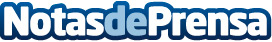 Las ciudades más bien valoradas para practicar con el skateViajar por el mundo y, a la vez, buscar los lugares más emblemáticos y equipados para practicar con el skate. Ya son diversas ciudades las que han logrado crearse una fama dentro del mundo skater. Tanto es así que, por ejemplo, Barcelona es una de las ciudades más recomendada del Mediterráneo por las principales organizaciones de skaters para ir con el monopatínDatos de contacto:Nota de prensa publicada en: https://www.notasdeprensa.es/las-ciudades-mas-bien-valoradas-para-practicar_1 Categorias: Viaje Entretenimiento Turismo Otros deportes http://www.notasdeprensa.es